МБУК «ЦБС»Центральная  городская  библиотекаОтдел методической работыРоссии славные сыныРекомендательный список литературыГорячий Ключ2018МБУК «ЦБС»Центральная  городская  библиотекаОтдел методической работыКНИГИ О ЗАЩИТНИКАХ ОТЕЧЕСТВАРекомендательный список литературы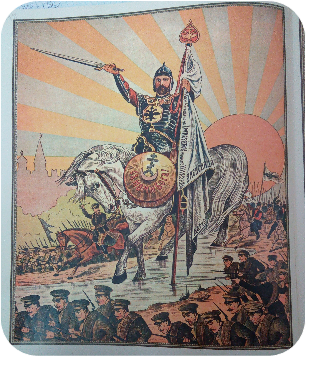 Горячий Ключ2018ББК 63.3 (2)К 53Книги о  защитниках Отечества [Текст]: рекомендательный список литературы / МБУК «ЦБС»; Центральная городская библиотека; отдел методической работы [сост. Т.Г.Чуприкова]. - Горячий Ключ, 2018. – 14 с.Братцы! Грудью послужите,
Гряньте бодро на врага.
И вселенной докажите,
Сколько Русь вам дорога!Из «Песни к русским воинам», написанной отставным
Фанагорийского гренадерского полка сержантом,
Никанором Астафьевым. Июль, 1812 г. День защи́тника Оте́чества — праздник, отмечаемый ежегодно 23 февраля  в  России,  Белоруссии,  Таджикистане и Киргизии Был установлен в РСФСР 27 января 1922 года, когда Президиум ВЦИК РСФСР опубликовал постановление о четвёртой годовщине Красной армии, в котором говорилось: «В соответствии с постановлением IX Всероссийского съезда Советов о Красной армии Президиум ВЦИК обращает внимание исполкомов на наступающую годовщину создания Красной армии (23 февраля)»[1]. Первоначально именовался как «День Красной армии и Флота». С 1946 до 1993 годы носил название «День Советской армии и Военно-морского флота». После  распада СССР праздник также продолжают отмечать в ряде других стран СНГ.Бондарев Ю. В. Горячий снег. – Москва : Советский Писатель, 1977. – 382 с. Роман Ю. В. Бондарева «Горячий снег» рассказывает о событиях, связанных с обороной Сталинграда. Решающее действие в произведении – бой советской дивизии, идущей навстречу танкам армии Манштейна, которая пыталась прорваться к окруженной армии Паулюса. Действие развертывается в течение одних суток, поэтому все напряженно, динамично. Писатель видит события с двух точек зрения: крупный план глазами генерала Бессонова и события на одном участке глазами лейтенанта  Кузнецова. Бородин С. П. Дмитрий Донской: ист.роман. – Краснодар: кн. изд-во, 1981. – 367 с.В романе С.П.Бородина, написанном с большой любовью к родному народу, его истории и культуре, рассказывается о борьбе русского народа под предводительством князя Дмитрия Донского с Золотой Ордой, о исторической победе русских войск на Кулико-вом поле (1380). Ярко отражена эпоха бурного подъема Руси в борьбе с завоевателями, утверждение Москвы как национального центра. Прекрасно развита народная тема. При написании романа автор использовал фольклор и летописные материалы.Дайнес, В. О. Жуков /Владимир Дайнес.-2-е изд. – Москва : Молодая гвардия, 2010. – 553 с. : ил. – (Жизнь замечательных людей: сер. биогр.; вып. 1237).Книга серии «Жизнь замечательных людей», посвящённая выдающемуся русскому полководцу двадцатого столетия Г.К.Жукову. Образ народного маршала, внесшего огромный вклад в защиту нашей Родины и разгром фашистской Германии, показан на фоне объективно воссозданных исторических событий в советскую эпоху.Записки А. П. Ермолова. 1798-1826 гг. / Сост., подгот. текста, вступ. ст., коммент. В. А. Фёдорова. –  Москва : Высшая школа, 1991. – 463 с. : ил.Книга включает записки видного военного и государственного деятеля генерала Алексея Петровича Ермолова, содержащие ценные сведения о военных кампаниях 1805-1807 гг, об Отечественной войне 1812 г. В них даны живые описания наиболее крупных сражений, яркие характеристики М. И. Кутузова, Багратиона, М. И. Платова и других. В данное издание вошли также Записки 1816-1826 годов, когда Ермолов был командующим Кавказским корпусом и главнокомандующим в Грузии во время Кавказской войны.Зонин, А. И. Нахимов : Жизнь адмирала Нахимова: Исторический роман / А. И. Зонин. – Москва : ООО «Издательство Астрель» :  ООО «Издательство АСТ»,  2004. – 521 с. : ил.-(Золотая библиотека исторического романа)О жизни прославленного российского флотоводца Павла Степановича Нахимова  (1802-1855).Корольченко, А. Ф. Маршал Рокоссовский. Изд-во «Феникс», 1999. – 320 с. – (Серия «След в истории»). В книге повествуется о наиболее важных этапах пути  выдающегося полководца двадцатого века маршала Советского Союза и Польши Константина Константиновича Рокоссовского.Лубченков, Ю. Н. 100 великих полководцев  Второй мировой  / Ю. Н. Лубченков. – Москва : Вече, 2006. – 480с. Книга известного историка посвящена ста великим полководцам  Второй мировой войны. Начинается она с биографии советских полководцев. Это Верховный главнокомандующий И. В.Сталин, члены Ставки Верховного Главнокомандования, командующие фронтами, главные маршалы родов войск, командующие флотами и армиями. Почему нарком Военно-Морского Флота СССР Н.Г.Кузнецов дважды становился полным адмиралом? За что был расстрелян командующий Западным фронтом Д.Г.Павлов? На эти и другие вопросы отвечает книга серии «100 великих».Максютов, Т. Я. Ограниченный контингент. Рождённые в СССР / Тимур Максютов. – Москва : АСТ, 2014. – 364 с.  Перед вами - история потерянного поколения, рожденного в СССР, о том,  как бывшие военные выживали в условиях  перестройки. Невероятные истории, происходившие в Афганистане и горячих точках бывшего Союза, в монгольских степях и в цехах металлургических гигантов. Необычные судьбы, неординарные люди - служаки и отставники, «красные директора» и студенты питерских вузов. Яркие персонажи. Выразительный стиль. Юмор на грани фола. Трагизм и комичность. Экстрим и душевность.Недаром помнит вся Россия…: Сборник / Сост. В. Г. Левченко и В. В. Володин. – Москва : Молодая гвардия,1987. –  303 с. : ил. – (Б-ка юношества). Сборник посвящен 175-летию Отечественной войны 1812 года. Это своеобразная летопись войны, составленная из произведений русских писателей, записок, писем, воспоминаний современников об этом крупнейшем событии XIX века, о героических защитниках России от наполеоновских войск. Победа над наполеоновской «великой армией» оказала большое влияние на ход политической жизни России, дала толчок развитию революционных идей в среде дворянства, повлияла на культуру. Неплохая подборка, включающая наряду с небольшим количеством худ.  произведений (Крылов, Пушкин, Жуковский и т.д.), множество документов, писем, фрагментов воспо-минаний участников тех событий. Причем почти половину их составляют свидетельства с «той» стороны. Вот только небольшой список авторов: Д. Давыдов, С. Глинка, Сегюр, Стендаль, Ц. Ложье, Ф. Растопчин, П. Багратион, А. Ермолов.Орлик,  О. В. «Гроза двенадцатого года…». – Москва : Наука, 1987. – 192 с.: ил. – (Серия «Страницы истории нашей Родины»). Автор рассказывает о величии народного подвига в войне 1812 г. Показывает, что именно всенародное сопротивление сделало невозможной молниеносную войну, планируемую Наполеоном против России, раскрывает значение избран-ной Кутузовым стратегии. Особое внимание уделяется партизанской войне. Освещается роль гражданской и армейской публицистики, художественного слова в воспитании патриотизма и национального самосознания. Подчеркивается значение победы русской армии в войне 1812 г. для подъема освободительной борьбы европейских народов. Выявляются разные цели в Освободительной войне 1813 г. европейских народов и правительств.Павлищева, Н. В. Александр. Невская битва. – Москва : Яуза, Эксмо, 2008 год. – 320с. – (Александр Невский) Эта книга — о решающей битве в нашей истории. О спасении Руси и выборе будущего. О становлении великого полководца, память о котором не исчезнет, пока стоит Русская Земля. Это повесть о том, как юный князь Александр стал Александром Невским.Поле славы / Сост. В. И. Калугин; Предисл. И. Ф. Стаднюка ; Ввод. статьи В. И. Калугина и А. Б. Иванова. –  2-е  изд. – Москва : Мол. гвардия, 1988. –  351 с. : ил.Книга - альбом о ратных подвигах русских воинов на знаменитых полях сражений от Куликовского и Бородинского до Перекопа и Покровки создана на основе  произведений русских, советских писателей на тему защиты Отечества и работ художников - палешан, воспроизводящих в своём творчестве подвиги русского воинства. Российская империя: победы и  поражения на фронтах Первой мировой войны / Под ред. В. П. Бутромеева,  В. В. Бутромеева. – Москва : ОЛМА Медиа Групп, 2014. – 448с. : ил.Для подготовки книги исполь-зованы тексты выдающегося русского историка А. М.Зайончковского «Мировая война 1914 - 1918 годов» в двух томах, а также описание военных событий Первой мировой войны известного историка А. А. Керсновского. В книге используются мемуары генералов А. А. Брусилова и А. И. Деникина, что позволяет читателю представить ход событий на фронтах. Обстановку в стране и при царском дворе освещают подборки текстов из дневников императора Николая II, а также из мемуаров начальника  канцелярии министра двора генерала А. А. Мосолова и посла Франции в России М. Палеолога. Книга проиллюстрирована плакатами времен Первой мировой войны, лубочными картинками для солдат, картинами известных художников и черно-белыми документальными иллюстрациями и фотографиями из периодических изданий того времени.Рунов, В. А. Легендарный Корнилов. «Не человек, а стихия» / Валентин Рунов. –  Москва : Яуза : Эксмо, 2014. – 416 с. –  (Последние герои империи).«Не человек, а стихия», «он всегда был впереди и этим привлекал к себе сердца солдат», «его любили и ему верили», «он себя не жалел, лично был храбр и лез вперед очертя голову» – так говорили о Лавре Георгиевиче Корнилове не только соратники, но даже враги.  Сын сибирского казака и крещеной казашки, поднявшийся на самую вершину военной иерархии. Бесстрашный разведчик, выполнявший секретные миссии в Афганистане, Индии и Китае. Георгиевский кавалер, герой Русско-японской и Великой войны. Создатель первых ударных частей русской армии. Верховный Главнокомандующий и несостоявшийся диктатор России. Вождь Белого движения, возглавивший легендарный «Ледяной поход» и трагически погибший при штурме Екатеринодара. Последний герой Империи, который мог бы остановить революцию и спасти Отечество. Так считают «корниловцы». «Революционный генерал»,  предавший доверие Николая II и лично арестовавший царскую семью. Неудачник, проваливший «Корниловский  мятеж» и тем самым расчистивший путь большевикам. Поджигатель Гражданской войны, отдавший приказ «пленных не брать». Так судят Корнилова его враги.  Есть ли в этих обвинениях хотя бы доля правды?  Можно ли сохранить незапятнанной офицерскую честь в разгар братоубийственной бойни? Искупает ли геройская смерть былые ошибки?  И будет ли разгадана тайна «мистической» гибели генерала Корнилова, о которой спорят до сих пор?Салов, Г. Н. Подводные лодки Военно-Морского Флота в Великой Отечественной войне 1941-1945гг. Черноморский флот: хроника боевых действий. – Туапсе : издатель С. Лившиц, 2005. – 328 с.Книга повествует о боевых действиях подводных лодок воюющих сторон на Черноморском театре Великой Отечественной войны.Смирнов, А. А. Доблесть бессмертна. Памятники Отечественной войны 1812года / А. А. Смирнов. –  Москва : Вече, 2012. – 480 с. : ил. Отечественная война 1812 года оставила неизгладимый след не только в жизни ее участников и современников, о чем свидетельствуют их документы, письма, дневники и воспоминания, но и в народной памяти. Под-тверждением этого служат многочисленные памятники, разбросанные по территории бывшей Российской империи и нынешней Российской Федерации. Наибольшее их число находится в регионах, охваченных военными действиями 1812 года. Это Смоленская, Московская и Калужская области, а также Москва, пожертвовавшая собой ради спасения России и Европы. Описанию этих памятников, возведение которых началось почти сразу же после освобождения названных губерний от нашествия Великой армии Наполеона, и посвящена эта книга. И каждый памятник, мал он или велик, архитектурный это шедевр или просто большой камень, говорит нам о величии подвига защитников Отечества в грозном 1812 году. Генерал Я.П. Кульнев, одним из первых командиров павший в бою, пророчески писал: Герой, служащий Отечеству, никогда не умирает, а оживает в потомстве. Об этом повествуют и памят-ники. Пока они существуют, сохраняются и появляются, народ хранит Священную память Двенадцатого года. 353290, г. Горячий Ключ,ул. Ленина, 203/1т. 3-74-41www.librarygk.rue-mail: biblioteka.gorkluch@gmail.comЧасы работы10.00-18.00Без перерываВыходной – понедельникПоследний день месяца - санитарный